Ghid specific privind regulile și condițiile aplicabile finanțării din fondurile europene     aferente PNRR în cadrul apelului necompetitiv de proiecte – cod: PNRR/2023/C.7/I.8/1                         Anexa nr.12 la Ghid-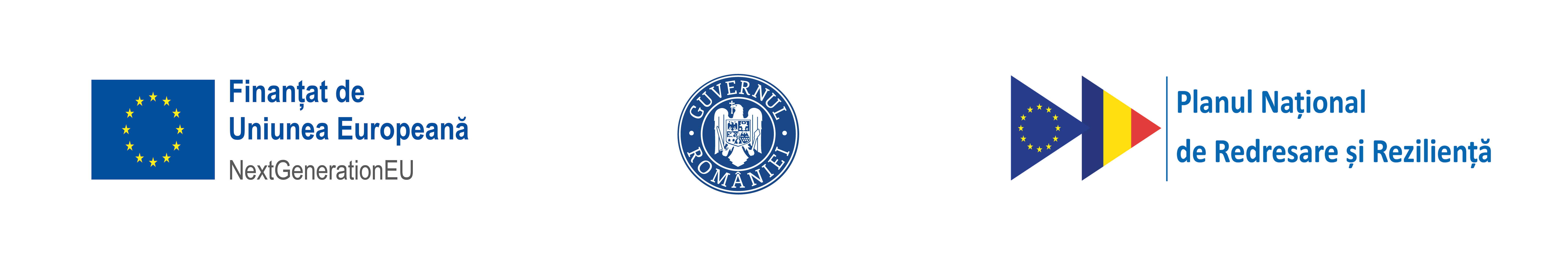 CONTRACT DE FINANȚARENr._______________ din _______________în cadrulPlanului Național de Redresare și ReziliențăComponenta 7 – Transformare digitalăInvestiția 8 Carte de identitate electronică și semnătură digitală calificatăTitlu apel: PNRR/2023/C.7/I.8/1- Model -Având în vedere prevederile:Regulamentului (UE) 2021/241 al Parlamentului European și al Consiliului din 12 februarie 2021 de instituire a Mecanismului de redresare și reziliență,Regulamentului (UE, Euratom) 2018/1046 al Parlamentului European și al Consiliului din 18 iulie 2018 privind normele financiare aplicabile bugetului general al Uniunii, de modificare a Regulamentelor (UE) nr. 1296/2013, (UE) nr. 1301/2013, (UE) nr. 1303/2013, (UE) nr. 1304/2013, (UE) nr. 1309/2013, (UE) nr. 1316/2013, (UE) nr. 223/2014, (UE) nr. 283/2014 și a Deciziei nr. 541/2014/UE și de abrogare a Regulamentului (UE, Euratom) nr. 966/2012,Deciziei de punere în aplicare a Consiliului de aprobare a evaluării planului de redresare și reziliență al României din data de 03 noiembrie 2021 (CID), Regulamentului (UE) 2020/2094 al Consiliului din 14 decembrie 2020 de instituire a unui instrument de redresare al Uniunii Europene pentru a sprijini redresarea în urma crizei provocate de COVID-19,Ordonanței de urgență a Guvernului nr.124/2021 privind stabilirea cadrului instituțional și financiar pentru gestionarea fondurilor europene alocate României prin Mecanismul de redresare și reziliență, precum și pentru modificarea și completarea Ordonanței de urgență a Guvernului nr. 155/2020 privind unele măsuri pentru elaborarea Planului național de redresare și reziliență necesar României pentru accesarea de fonduri externe rambursabile și nerambursabile în cadrul Mecanismului de redresare și reziliență cu modificările și completările ulterioare ( denumită în continuare Ordonanța de urgență nr. 124/2021), Ordonanței de urgență a Guvernului nr. 70/2022 privind prevenirea, verificarea și constatarea neregulilor/dublei finanțări, a neregulilor grave apărute în obținerea și utilizarea fondurilor externe nerambursabile alocate României prin Mecanismul de Redresare și Reziliență și/sau a fondurilor publice naționale aferente acestora și recuperarea creanțelor rezultate,Normelor metodologice de aplicare a prevederilor Ordonanței de urgență a Guvernului nr. 124/2021 privind stabilirea cadrului instituțional și financiar pentru gestionarea fondurilor europene alocate României prin Mecanismul de redresare și reziliență, precum și pentru modificarea și completarea Ordonanței de urgență a Guvernului nr. 155/2020 privind unele măsuri pentru elaborarea Planului național de redresare și reziliență necesar României pentru accesarea de fonduri externe rambursabile și nerambursabile în cadrul Mecanismului de redresare și reziliență, aprobate prin Hotărârea Guvernului nr. 209/2022, cu modificările și completările ulterioare (denumite în continuare Normele metodologice),Ordinului ministrului afacerilor interne nr. 31/2023 privind stabilirea sistemului de management și control la nivelul Ministerului Afacerilor Interne pentru gestionarea fondurilor europene nerambursabile, alocate Ministerului Afacerilor Interne prin Mecanismul de redresare și reziliență pentru implementarea Planului național de redresare și reziliență – componenta  C7 - Transformare digitală, Investiția 8 Carte de identitate electronică și semnătura digitală calificată,Ordinului ministrului afacerilor interne nr. […]/2023 pentru aprobarea Ghidului specific privind regulile și condițiile aplicabile finanțării din fondurile europene aferente Planului național de redresare și reziliență în cadrul apelului de proiecte PNRR/2022/C5/2/B.2.1/1, PNRR/2022/C5/B.2.2/1, Componenta 7 – Transformare digitală, Investiția 8 Carte de identitate electronică și semnătură digitală calificată ( denumit în continuare Ghid specific sau Ghid),Acordului de finanțare privind implementarea reformelor și/sau investițiilor finanțate prin Planul național de redresare și reziliență nr. 36424 din 30.03.2022, cu modificările și completările ulterioare, încheiat între Ministerul Investițiilor și Proiectelor Europene, în calitate de coordonator național, și Ministerul Afacerilor Interne, în calitate de coordonator de reforme/investiții;Manualul de identitate vizuală elaborat de Ministerul Investițiilor și Proiectelor Europene, precum și cu orice alte prevederi naționale și ale Uniunii Europene, incidente, denumite în continuare „Legea aplicabilă”,Părțile:Ministerul Afacerilor Interne, denumit în continuare MAI, având sediul principal înregistrat în municipiul București, Piața Revoluției nr. 1A, sector 1, România, cod poștal 010086, telefon 021 206 9290, fax: 021 3135298, cod de înregistrare fiscală 4267095, în calitate de coordonator de investiție pentru Planul Național de Redresare și Reziliență, denumit în continuare PNRR, Componenta C7 – Transformare digitală, Investiția 8 Carte de identitate electronică și semnătură digitală calificată, reprezentat legal de către secretarul general;Direcția Fonduri Externe Nerambursabile, denumită în continuare MAI-RI, în calitate de responsabil de investiție pentru PNRR, Componenta C7 – Transformare digitală, Investiția 8 Carte de identitate electronică și semnătură digitală calificată, reprezentată legal de către directorul direcției;Direcția Generală Financiară, denumită în continuare MAI-RF, în calitate de responsabil financiar pentru PNRR, Componenta C7 – Transformare digitală, Investiția 8 Carte de identitate electronică și semnătură digitală calificată, reprezentată legal de către directorul general al direcției;pe de o parteși........................., în calitate de lider de parteneriat, având sediul principal înregistrat în municipiul ............, str. ............. nr. ..............., sector/județ ................, România, cod poștal ............, telefon ..........., fax ................, poștă electronică ..................., cod de înregistrare fiscală .................., reprezentat legal de domnul/doamna ..............., ................ (funcție)și........................., în calitate de partener, având sediul principal înregistrat în municipiul ............, str. ............. nr. ..............., sector/județ ................, România, cod poștal ............, telefon ..........., fax ................, poștă electronică ..................., cod de înregistrare fiscală .................., reprezentat legal de domnul/doamna ..............., ................ (funcție), pe de altă parte,au convenit încheierea prezentului contract de finanțare pentru acordarea finanțării nerambursabile în baza cererii de finanțare  a cărei model este prevăzut anexei nr. 2 la Ghidul specific, denumită în continuare Anexa nr.2-Cererea de finanțare, și a celorlalte anexe ale contractului de finanțare, astfel cum au rezultat acestea în urma verificărilor, modificărilor și completărilor efectuate pe parcursul procedurii de evaluare și contractare, în următoarele condiții:CONDIȚII SPECIALE:Articolul 1 – Obiectul contractului de finanțareObiectul prezentului contract îl reprezintă stabilirea drepturilor și obligațiilor părților, precum și termenii și condițiile aplicabile pentru acordarea de către MAI-RI, în cadrul PNRR, finanțat prin Mecanismul de Redresare și Reziliență, denumit în continuare MRR, a finanțării nerambursabile pentru implementarea proiectului intitulat „____________________”, astfel cum acesta este descris în Anexa nr. 2 – Cererea de finanțare, și celelalte anexe ale contractului de finanțare.Finanțarea nerambursabilă se acordă în termenii și condițiile stabilite în prezentul contract de finanțare și în anexele care fac parte integrantă din acesta, cu modificările și completările ulterioare, Anexele care fac parte integrantă din prezentul contract de finanțare sunt:Anexa nr. 1 la Ghidul specific – Condiții generale aplicabile contractului de finanțare nerambursabilă din cadrul PNRR-componenta 7-Investiția 8;Anexa nr. 2 – Cererea de finanțare și anexele acesteia;Beneficiarul acceptă finanțarea și se angajează să implementeze proiectul pe propria răspundere, conform scopului acestuia, cu respectarea cadrului legal de implementare a PNRR, precum și cu respectarea instrucțiunilor emise de MAI-RI.Cadrul legal de implementare a PNRR prevalează oricăror altor dispoziții incidente contrare.Nicio prevedere a prezentului contract de finanțare nu poate fi interpretată ca reprezentând o permisiune pentru neîndeplinirea altor obligații legale ce revin părților ca urmare a prevederilor legislației naționale și europene în vigoare.În cazul în care există contradicții sau diferențe între prevederile prezentului contract de finanțare, pe de o parte și cele ale legislației naționale sau europene în vigoare, pe de altă parte, acestea din urmă prevalează.Articolul 2 – Durata contractului de finanțare	Prezentul contract de finanțare intră în vigoare și produce efecte de la data semnării acestuia de către ultima parte și își încetează valabilitatea în termen de ____ luni, după aprobarea de către MAI-RI a raportului final al proiectului și după ce MAI-RI transmite solicitarea de fonduri centralizată și declarația de gestiune aferentă investiției, către coordonatorul național și Autoritatea de Certificare și Plată. Perioada de implementare a proiectului, așa cum este precizată în Anexa nr.2 – Cerere de finanțare, este de ____ luni (max. ____ luni), calculată începând cu _______________, data intrării în vigoare a contractului de finanțare și până la data de ______________, inclusiv (nu mai târziu de 30 iunie 2026) și reprezintă perioada de timp în care beneficiarul trebuie să finalizeze toate activitățile proiectului.În mod excepțional, la perioada de implementare a proiectului prevăzută la alin. (2)  se poate adăuga și perioada de desfășurare a activităților proiectului înainte de semnarea contractului de finanțare, conform regulilor de eligibilitate a cheltuielilor. În cazul justificate, beneficiarul poate solicita prelungirea perioadei de implementare a proiectului (nu mai târziu de 30 iunie 2026), în condițiile prevăzute în prezentul contract de finanțare. Prelungirea perioadei de implementare a proiectului nu poate depăși termenul limită de realizare indicat în ghidul specific al apelului de proiecte, cu excepția cazului în care există o modificare a componentelor PNRR cu privire la acest termen.Dacă proiectul nu este finalizat până la data prevăzută la art. 2 alin.(2), beneficiarul se angajează să asigure din bugetul propriu sumele necesare finalizării proiectului după această perioadă. Prevederile prezentului contract de finanțare sunt valabile inclusiv în perioada de păstrare a evidențelor menționată la art. 132 din Regulamentul (UE, Euratom) 2018/1046 al Parlamentului European și al Consiliului din 18 iulie 2018 privind normele financiare aplicabile bugetului general al Uniunii, de modificare a Regulamentelor (UE) nr. 1296/2013, (UE) nr. 1301/2013, (UE) nr. 1303/2013, (UE) nr. 1304/2013, (UE) nr. 1309/2013, (UE) nr. 1316/2013, (UE) nr. 223/2014, (UE) nr. 283/2014 și a Deciziei nr. 541/2014/UE și de abrogare a Regulamentului (UE, Euratom) nr. 966/2012.Articolul 3 – Valoarea proiectuluiValoarea totală a proiectului care face obiectul prezentului contract de finanțare este de: _____________________________ lei (suma în cifre; suma în litere), din care:Valoarea totală a proiectului se prevede la nivel de credite de angajament și de credite bugetare, în bugetul propriu al beneficiarului, pe baza contractului de finanțare, la titlul distinct din clasificația bugetară referitoare la proiecte cu finanțare din fonduri externe nerambursabile aferente PNRR (Titlul XII  - Proiecte cu finanțare din sumele reprezentând asistența financiară nerambursabilă aferentă PNRR), după cum urmează:Fonduri europene nerambursabile (cod 60.01) – valoarea eligibilă din PNRR (fără TVA) a proiectului.Sume aferente TVA (cod 60.03) – valoarea  TVA aferentă cheltuielilor eligibile din PNRR din cadrul proiectului.După caz, finanțare publică națională (cod 60.02) – valoarea totală care nu este eligibilă, din cadrul proiectului. În cazul proiectelor implementate în  parteneriat, beneficiarul-lider de proiect și, după caz, partenerul/partenerii acestuia cuprind în bugetele proprii sumele aferente valorii eligibile și neeligibile, corespunzătoare activităților proprii din proiect, asumate potrivit prevederilor acordului de parteneriat, anexă la contractul de finanțare.Valoarea eligibilă și neeligibilă aprobată prin prezentul contract de finanțare poate fi modificată, în condițiile prevăzute de prezentul contract de finanțare.Proiectul implementat din fonduri europene nerambursabile aferente PNRR este considerat acțiune multianuală. Angajamentele legale, inclusiv contractele de achiziție publică aferente proiectului, pot fi anuale sau multianuale. Nu se acordă prefinanțare în cadrul prezentului contract.Articolul 4 - Încetarea, rezilierea, denunțarea unilaterală și suspendarea contractului de finanțarePrezentul contract de finanțare încetează să producă efecte de la data îndeplinirii, de către părțile contractante, a obligațiilor care le revin conform prevederilor contractuale, cu menținerea obligațiilor privind păstrarea evidențelor/sustenabilitatea investiției pentru o perioadă de 5 ani.Contractul de finanțare încetează prin acordul de voință al părților, prin rezilierea acestuia sau la expirarea perioadei de valabilitate prevăzute la art. 2 alin.(1) din prezentul contract de finanțare.Beneficiarul poate solicita MAI-RI, în cazuri temeinic justificate și care nu sunt datorate exclusiv culpei beneficiarului, încetarea contractului de finanțare prin acordul de voință al părților, cu respectarea cadrului legal indicat la art. 1 alin.(4) din prezentul contract de finanțare.În situația neîndeplinirii cu intenție,  de către beneficiar, a obligațiilor contractuale, care au condus la neînceperea implementării proiectului într-un termen de 3 luni  de la data intrării în vigoare a deciziei de finanțare, MAI-RI își rezervă dreptul de a anula decizia de finanțare, fără a mai fi necesară punerea în întârziere sau vreo altă formalitate în acest sens în afara notificării/informării beneficiarului despre aceasta.În situația neîndeplinirii cu intenție, de către beneficiar, a obligațiilor contractuale, care au condus la nedemararea, în termen de 6 luni, a uneia dintre activitățile prin care se asigură atingerea rezultatelor proiectului, MAI-RI își rezervă dreptul de a anula decizia de finanțare, fără a mai fi necesară punerea în întârziere sau vreo altă formalitate în acest sens în afara notificării/informării beneficiarului despre aceasta, cu obligația restituirii în întregime, în termen de maxim 15 zile de la data comunicării notificării de anulare, a sumelor transferate aferente cheltuielilor efectuate în cadrul deciziei de finanțare din fonduri europene nerambursabile din PNRR.Dacă se constată neconcordanța între starea de fapt dovedită și cele declarate de către beneficiar la momentul evaluării și contractării proiectului cu privire la evitarea conflictelor de interese, a fraudei, corupției și dublei finanțări, MAI-RI își rezervă dreptul de a rezilia unilateral contractul de finanțare, fără a mai fi necesară punerea în întârziere sau vreo altă formalitate în acest sens în afara notificării/informării beneficiarului despre aceasta, cu obligația restituirii în întregime, în termen de maxim 15 zile de la data comunicării notificării de reziliere, a sumelor transferate aferente cheltuielilor efectuate în cadrul contractului de finanțare din fonduri europene nerambursabile din PNRR.MAI-RI poate decide rezilierea contractului de finanțare în situația în care sunt constatate neregulile menționate la art. 4 alin.(6) și descrise în Cap. 10 și, de plin drept, fără intervenția instanței judecătorești și fără a mai fi necesară punerea în întârziere sau vreo altă formalitate în acest sens în afara notificării/informării beneficiarului despre aceasta.În toate situațiile în care MAI-RI constată că se impune rezilierea contractului de finanțare, beneficiarul va fi notificat/informat cu privire la decizia de reziliere și obligațiile subsecvente acesteia, în termen de 5 zile lucrătoare de la luarea deciziei.Beneficiarul poate solicita MAI-RI suspendarea aplicării prevederilor contractului de finanțare, în vederea prelungirii perioadei de implementare, cu respectarea cadrului legal indicat la art. 1 alin.(4) și art. 2 alin.(4) din prezentul contract de finanțare în cazuri temeinic justificate și care nu sunt datorate exclusiv culpei beneficiarului. În situația în care Comisia Europeană, denumită în continuarea CE suspendă plățile și/sau acordurile privind contribuția financiară nerambursabilă din PNRR, contractul de finanțare asociat țintelor vizate continuă a fi finanțat din bugetul de stat până la comunicarea deciziei CE de ridicare a suspendării plăților și/sau acordurilor respective, în conformitate cu dispozițiile legale incidente. În situația în care CE suspendă plățile și/sau acordurile privind contribuția financiară nerambursabilă din PNRR ca urmare a îndeplinirii parțiale a țintelor aferente uneia sau mai multor tranșe de plată stabilite potrivit CID, dacă contractul de finanțare este asociat țintelor respective, acesta continuă a fi finanțat din bugetul de stat pentru o perioadă de maxim 6 luni de la data comunicării deciziei CE, în conformitate cu dispozițiile legale incidente. În situația în care CE dezangajează contribuția financiară nerambursabilă din PNRR asociată țintelor, MAI-RI suspendă parțial activitățile aferente țintelor respective din cadrul contractului de finanțare, până la identificarea de noi surse de finanțare, sau solicită încetarea contractului, cu acordul părților, cu obligația restituirii în întregime, în termen de maxim 15 zile de la data încetării, a sumelor transferate aferente cheltuielilor efectuate în cadrul contractului de finanțare din fonduri europene nerambursabile din PNRR, în conformitate cu dispozițiile legale incidente.Articolul 5  - Comunicarea între părțiOrice comunicare între părți în legătură cu prezentul contract se efectuează în scris, inclusiv prin mijloace electronice. MAI-RI poate comunica inclusiv prin instrucțiuni, modele și formate de formulare pentru aplicarea prezentului contract.Comunicările dintre părți pot fi trimise prin poștă/curier, fax sau poștă electronică, utilizând datele de contact indicate de părți în prezentul contract de finanțare.Comunicările dintre părți realizate prin poștă/ curier și fax trebuie înregistrate atât în momentul transmiterii, cât și în momentul primirii.În cazul comunicărilor dintre părți realizate prin fax sau e-mail trebuie să existe confirmarea de primire a acestora.Transmiterea corespondenței legate de prezentul contract de finanțare se face utilizând următoarele coordonate:Pentru beneficiar:Adresa: ____________________ .Tel: _______________________ .Fax: _______________________ .E-mail: _____________________.Pentru MAI-RI: Ministerul Afacerilor Interne - Direcția Fonduri Externe NerambursabileAdresa: Piața Revoluției nr. 1A, Sector 1, București, cod poștal 010086Tel:  021.264.87.76Fax: 021.206.09.05E-mail: pnrr@mai.gov.roPentru MAI-RF: Ministerul Afacerilor Interne - Direcția Generală FinanciarăAdresa: Str. Eforie nr. 3, Sector 5, București, cod poștal 050036Tel:  021.264.86.48Fax: 021.264.85.45E-mail: dgf@mai.gov.roOrice modificări intervenite cu privire la datele/coordonatele de contact menționate la alin.(6) trebuie notificate de către partea vizată, în termen de cel mult 5 zile lucrătoare de la data apariției modificării.Articolul 6 - Dispoziții finalePrezentul contract de finanțare– secțiunea Condiții specifice poate fi modificat, la cererea părților, ca urmare a modificării legislației aplicabile și/sau a necesității de armonizare a observațiilor CE.Orice modificare a Condițiilor generale din cadrul prezentului contract de finanțare se realizează unilateral, la nivelul MAI-RI, cu informarea ulterioară a beneficiarului.Limba contractului de finanțare și a tuturor comunicărilor scrise este limba română, cu excepția comunicărilor scrise adresate/destinate entităților din altă țară, când se poate utiliza și limba engleză.Prezentul contract de finanțare este încheiat în trei exemplare originale, în limba română, având aceeași forță juridică, respectiv un exemplar pentru MAI-RI, un exemplar pentru MAI-RF și un exemplar pentru Beneficiar.Articolul 7 - Anexele contractului de finanțare Următoarele documente sunt anexate la prezentul contract de finanțare și fac parte integrantă din acesta, având aceeași forță juridică:- 	Anexa nr. 1 – Condiții generale aplicabile contractului de finanțare nerambursabilă din cadrul PNRR-componenta 7-Investiția 8;-	 Anexa nr. 2 – Cererea de finanțare cu anexele aferente.Anexa nr. 1 – CONDIȚII GENERALECUPRINSPrecizări prealabileDefiniții și abrevieri:Planul Național de Redresare și Reziliență, denumit în continuare PNRR: documentul strategic elaborat de România prin care sunt stabilite prioritățile investiționale și reformele necesare pentru redresare și creștere sustenabilă. Corelat cu obiectivele tranziției verzi și digitale urmărite de CE. PNRR este finanțat prin Mecanismul de Redresare și Reziliență, denumit în continuare MRR (pilonul principal al instrumentului financiar NextGenerationEU).Coordonatorul național al PNRR: Ministerul Investițiilor și Proiectelor Europene, denumit în continuare MIPE, îndeplinește calitatea de coordonator național al PNRR și punct unic de contact în relația cu CE.CID - Decizia de punere în aplicare a Consiliului de aprobare a evaluării planului de redresare și reziliență al României din 3 noiembrie 2021.Indicatori comuni: Indicatori ce sunt stabiliți prin Regulamentul delegat (UE) 2021/2106 al Comisiei din 28 septembrie 2021 pentru stabilirea indicatorilor comuni și a elementelor detaliate ale tabloului de bord privind redresarea și reziliența și care sunt utilizați pentru raportarea cu privire la progresele înregistrate de Mecanismul de redresare și reziliență și în vederea monitorizării și a evaluării mecanismului din perspectiva realizării obiectivului general și a obiectivelor specifice indicate la articolul 4 din Regulamentul (UE) 2021/241, fiind comuni tuturor statelor membre beneficiare. Pentru investițiile coordonate de MAI, este relevant un singur indicator comun, respectiv indicatorul „Utilizatori de servicii, produse și procese digitale publice noi și optimizate/Users of new and upgraded public digital services, products and processes”, pentru Investiția 8. Carte de identitate electronică și semnătură digitală calificată din cadrul componentei 7 – Transformarea digitală.Cover note, denumită în continuare notă-sinteză: Raportare solicitată de către CE privind stadiul îndeplinirii unui jalon/unei ținte care este parte dintr-o anumită cerere de plată. Raportarea este însoțită de documente care justifică alegerea jalonului/țintei respective.Coordonator de reforme și/sau investiții: MAI este coordonator pentru componenta C7 – Transformare digitală, Investiția 8. Carte de identitate electronică și semnătură digitală calificată.Investiție: O acțiune sau un grup de acțiuni interconectate care implică realizarea de cheltuieli pentru crearea/modernizarea/extinderea/dotarea infrastructurii fizice ori pentru măsuri ce vizează dezvoltarea capitalului uman, sprijin pentru inovare, cercetare și dezvoltare și alte tipuri de cheltuieli, așa cum sunt descrise în cadrul PNRR. Responsabil de investiție (RI): structura MAI responsabilă de managementul fondurilor europene nerambursabile, alocate MAI prin MRR pentru implementarea PNRR – componenta  C7 - Transformare digitală, Investiția 8. Carte de identitate electronică și semnătura digitală calificată.Proiect: O acțiune sau un grup de acțiuni interconectate, necesare pentru  îndeplinirea țintelor din cadrul PNRR – componenta  C7 - Transformare digitală, Investiția 8. Carte de identitate electronică și semnătura digitală calificată.Contract de finanțare a proiectului: act juridic supus regulilor de drept public, cu titlu oneros, de adeziune, comutativ și sinalagmatic, prin care se stabilesc drepturile și obligațiile corelative ale părților în vederea implementării reformelor și/sau investițiilor prevăzute în cadrul PNRR, încheiat între MAI-RI și beneficiari pentru acordarea finanțării necesare implementării proiectului, pe durata stabilită și în conformitate cu obligațiile asumate, cuprinzând informațiile prevăzute în cadrul mecanismului de implementare și control din anexa la CID.Beneficiar: entitate de drept public care, în baza unui raport juridic stabilit cu MAI-RI, implementează și derulează în mod direct proiectele aferente PNRR.Partener de proiect: entitate cu personalitate juridică, înregistrată în România, implicată activ in implementarea unui proiect, în conformitate cu acordul de parteneriat încheiat cu beneficiarul lider de proiect.Parteneriat: formă de cooperare între entități de drept public și/sau privat care urmăresc realizarea în comun a proiectelor, pentru care a fost încheiat un act juridic prin care sunt stabilite drepturile și obligațiile părților.Raport trimestrial de progres al proiectului: document standard de raportare întocmit de beneficiar la fiecare trei luni din cadrul perioadei de implementare/eligibilitate a proiectului, conform art. 30 din Normele metodologice, transmis către RI la termenele și corespunzător perioadelor de referință stabilite în contractul de finanțare, cuprinzând atât progresul fizic al implementării proiectului, cât și raportarea financiară aferentă.Raport final al proiectului: document standard de raportare întocmit de beneficiar la sfârșitul perioadei de implementare/eligibilitate a proiectului, transmis către RI la termenul stabilit în contractul de finanțare, cuprinzând atât progresul fizic pe întreaga durată de implementare a proiectului, cât și raportarea financiară aferentă ultimei perioade de raportare – raportare financiară finală.Sustenabilitatea proiectului: intervalul de timp stabilit prin contractul de finanțare în care, după finalizarea proiectului prin aprobarea, de către RI, a raportului său final, proiectul trebuie să continue să fie operațional. La stabilirea perioadei de timp de sustenabilitate se are în vedere scopul de a promova menținerea efectelor proiectului și de a asigura faptul că sprijinul financiar acordat proiectului generează beneficii maxime grupului țintă și beneficiarilor finali. În prezentul contract de finanțare, cu excepția situațiilor când rezultă altfel din context sau când există o prevedere contrară:cuvintele care indică singularul includ și pluralul, iar cuvintele care includ pluralul includ și singularul;cuvintele care includ un gen, includ toate genurile;termenul „zi” reprezintă zi calendaristică, dacă nu se specifică altfel.Trimiterile la actele normative includ și modificările și completările ulterioare ale acestora, precum și orice alte normative subsecvente, inclusiv actele ce reglementează aceleași situații/relații sociale/împrejurări printr-un alt act normativ, urmare a abrogării celui în vigoare.Contractul de finanțare este un contract de adeziune. Acesta stabilește cadrul juridic general în care se va desfășura relația contractuală dintre MAI-RI și beneficiar și, după caz, cu acesta din urmă prin intermediul acordului de parteneriat dintre beneficiarul-lider de proiect și partener, care constituie parte integrantă a prezentului contract de finanțare. Raporturile juridice dintre MAI-RI și beneficiar sunt guvernate de prezentul contract de finanțare care, împreună cu dispozițiile prevăzute în fiecare dintre documentele contractului de finanțare, reprezintă legea părților.Contractul de finanțare constituie întreaga și singura înțelegere dintre părți cu privire la obiectul contractului și exclude orice alte comunicări, negocieri sau înțelegeri scrise sau verbale dintre părți realizate înaintea începerii contractului de finanțare.Niciun amendament sau o altă derogare de la contract nu are efect decât dacă se consemnează în scris, se datează, se referă expres la contract și se semnează de reprezentanții legali ai părților sau de către persoanele împuternicite în acest sens de către aceștia.  În cazul în care, orice prevedere din contractul de finanțare devine, la un moment dat, nulă/anulată/ interzisă de lege/inaplicabilă/invalidă/contrară/ neexecutabilă conform legii aplicabile, contractul de finanțare nu este afectat sau prejudiciat de aceasta. Părțile trebuie să depună eforturile necesare pentru a realiza acele acte și/sau modificări care ar conduce la același rezultat legal și/sau economic care s-a avut în vedere la data încheierii contractului de finanțare. Capitolul 1 – Drepturile și obligațiile părțilorPrezentul contract de finanțare obligă părțile să respecte întocmai și cu bună credință fiecare dispoziție a acestuia, în conformitate cu principiul obligativității contractului de finanțare între părți, cu respectarea cadrului legal indicat la art. 1.4 din prezentul contract de finanțare.Secțiunea 1 - Drepturile și obligațiile MAI-RIMAI-RI are dreptul să emită instrucțiuni în vederea executării prezentului contract de finanțare, care au caracter obligatoriu pentru beneficiar.MAI-RI are dreptul de a monitoriza din punct de vedere tehnic și financiar implementarea proiectului, în vederea asigurării îndeplinirii obiectivelor acestuia, inclusiv verificarea eventualelor solicitări justificate transmise de beneficiar privind modificările contractuale.MAI-RI are dreptul să-i solicite beneficiarului previziuni ale cheltuielilor estimate a fi efectuate în trimestrul următor, rapoarte trimestriale de progres, raport final, alte rapoarte, informări precum și orice alte documente și situații privind implementarea proiectului.MAI-RI are obligația de a primi, de a centraliza estimările de cheltuieli transmise de către beneficiari și de a le transmite către MIPE și Autoritatea de Certificare și Plată din cadrul Ministerului Finanțelor, după obținerea avizului de specialitate, conform procedurilor interne.MAI-RI are dreptul să efectueze monitorizarea și verificarea proiectului, inclusiv prin efectuarea de controale administrative și controale la fața locului și să solicite declarații, documente, informații etc./în legătură cu proiectul, pe toată perioada de implementare/eligibilitate a acestuia, precum și în perioada de sustenabilitate.MAI-RI are obligația ca, după primirea de la beneficiar a documentelor aferente proiectului (rapoarte trimestriale de progres, raport final, documente justificative privind activitățile, achizițiile și cheltuielile, etc) ordonate și întocmite potrivit formatelor standard solicitate de MAI-RI, să verifice și să autorizeze, conform procedurilor sale interne și cu respectarea cadrului legal indicat la art.1 alin.(4) din prezentul contract de finanțare, cheltuielile efectuate din cadrul proiectului.MAI-RI are obligația să acorde asistență beneficiarului prin furnizarea informațiilor sau a clarificărilor necesare pentru implementarea proiectului.MAI-RI are obligația de a informa beneficiarul cu privire la orice decizie luată, precum și cu privire la rapoartele, concluziile și recomandările formulate de diverse entități competente, care au impact asupra proiectului.În urma verificării rapoartelor financiare trimestriale de progres și a celui final, MAI-RI are obligația să-l notifice pe beneficiar cu privire la sumele transferate de către Ministerul Finanțelor, aferente fondurilor europene nerambursabile din PNRR reprezentând cheltuieli efectuate în proiect de beneficiar și autorizate de MAI-RI.MAI-RI are obligația de a suspenda sumele utilizate/estimate a fi utilizate de beneficiar aferente contractului economic pentru care a fost formulată o sesizare de neregulă gravă, iar procurorul a dispus trimiterea în judecată și sesizează instanța, până la rămânerea definitivă a hotărârii instanței de judecată, MAI-RI are obligația de a se asigura de recuperarea creanțelor bugetare rezultate din nereguli/nereguli grave și de a monitoriza stingerea creanțelor bugetare rezultate din nereguli/nereguli grave.MAI-RI are obligația să identifice beneficiarii reali, direcți sau indirecți din fondurile nerambursabile acordate în cadrul PNRR și să solicite toate informațiile necesare de la beneficiarii reali, în vederea raportării tuturor informațiilor specifice, prevăzute în Legea nr. 129/2019 pentru prevenirea şi combaterea spălării banilor şi finanţării terorismului, precum şi pentru modificarea şi completarea unor acte normative, cu modificările și completările ulterioare. MAI-RI are obligația de a desfășura activități de informare și comunicare aferente investiției și de a monitoriza beneficiarul cu privire la îndeplinirea măsurilor legate de vizibilitatea fondurilor.MAI-RI are obligația de a-l informa pe beneficiar cu privire la data aprobării raportului final al proiectului.Secțiunea a 2-a - Drepturile și obligațiile beneficiaruluiBeneficiarul are obligația și responsabilitatea să asigure managementul și implementarea proiectului în concordanță cu prevederile acestui contract, ale ghidului specific și ale Legii aplicabile. In raport cu MAI-RI, beneficiarului îi revine responsabilitatea exclusivă pentru implementarea și realizarea proiectului, inclusiv pentru parteneri în cazul proiectului implementate în parteneriat, pe care beneficiarul se angajează să-l implementeze pe propria sa răspundere, cu maxim de profesionalism și eficiență, în concordanță cu cele mai bune practici în domeniul vizat, conform scopului proiectului și pentru obținerea rezultatelor și atingerea indicatorilor prevăzuți în Anexa nr. 2– Cererea de finanțare și anexele acesteia, cu respectarea cadrului legal indicat la art. 1 alin.(4) din prezentul contract de finanțare. În cazul externalizării/contractării unor activități din cadrul proiectului, responsabilitatea pentru implementarea acelor activități revine exclusiv beneficiarului, în conformitate cu dispozițiile legale.În situația proiectului implementat în parteneriat, beneficiarul-lider de parteneriat semnează contractul de finanțare al proiectului pentru toți partenerii, astfel încât acesta are obligația să se asigure că partenerii săi de proiect iau act de drepturile și obligațiile care le revin acestora conform contractului de finanțare. De asemenea, beneficiarul-lider de parteneriat are obligația informării prompte, corecte și complete a partenerilor de proiect în legătură cu orice aspecte privind proiectul care îi afectează și pe aceștia (de ex., modificări aduse contractului de finanțare al proiectului care nu implică și revizuirea corespunzătoare a acordului de parteneriat, instrucțiuni/informări/solicitări ale MAI-RI, recomandări/constatări rezultate ca urmare a unor misiuni de monitorizare/verificare/ audit etc.).Beneficiarul/partenerul se angajează, irevocabil și necondiționat, că finanțarea nerambursabilă, precum și bunurile/livrabilele obținute din aceasta, sunt utilizate numai în scopul implementării proiectului vizat de prezentul contract de finanțare și cu respectarea cadrului legal indicat la art. 1 alin.(4) din contractul de finanțare. În cazul în care unul dintre partenerii de proiect se retrage sau nu își îndeplinește obligațiile asumate conform acordului de parteneriat încheiat cu beneficiarul-lider de parteneriat, acesta din urmă are obligația de a prelua activitățile partenerului respectiv.Beneficiarul-lider de parteneriat este obligat să se asigure de desfășurarea corectă a procedurilor de atribuire a contractelor de achiziție publică de către partenerii înregistrați fiscal în România, inclusiv a achizițiilor directe, conform normelor legale în vigoare și a prevederilor prezentului contract de finanțare. Beneficiarul-lider de parteneriat este obligat să se asigure că determinarea/stabilirea tipurilor de proceduri de achiziție publică în cadrul proiectului se realizează la nivelul întregului proiect, indiferent de modul de împărțire a activităților între beneficiarul-lider de parteneriat și partenerii săi, instituții publice din România.Beneficiarul/partenerul poate derula procedurile de atribuire a contractelor de execuție lucrări, asistență tehnică, dirigenție de șantier și a altor categorii de contracte necesare implementării proiectului de investiții publice, cu includerea în documentele achiziției aferente a unei condiții suspensive referitoare la aprobarea finanțării prin PNRR.Beneficiarul/partenerul are obligația să prevadă, în caietele de sarcini și în contractele de achiziție publică care vizează dezvoltări de sisteme/aplicații informatice, faptul că toate drepturile patrimoniale de autor asupra tuturor operelor create de către contractant/membrii asocierii, aferente produsului/serviciului livrat, se transferă către autoritatea contractantă.În scopul atribuirii contractelor de achiziție necesare pentru implementarea proiectului, beneficiarul/partenerul are obligația de a respecta prevederile legislației naționale și europene aplicabile în domeniu, sub sancțiunea aplicării, conform reglementărilor legale incidente în vigoare, de corecții financiare cu privire la cheltuielile efectuate din finanțarea nerambursabilă cu nerespectarea/ încălcarea acestei legislații.Dacă beneficiarul/partenerul derulează un proces de selecție și recrutare de experți/consultanți pentru implementarea activităților proiectului, acesta aplică legislația în domeniul achizițiilor publice, fiind exceptate de la aplicarea acesteia doar situațiile în care beneficiarul/partenerul încheie contracte de muncă cu respectivii experți/ consultanți, precum și alte situații prevăzute de lege, cu condiția respectării eligibilității cheltuielilor.Beneficiarul/partenerul are obligația de a încărca, în sistemul informatic al PNRR, toate documentele achiziției stabilite prin Legea nr. 98/2016 privind achizițiile publice, cu modificările și completările ulterioare pentru implementarea proiectului, în format pdf., sub semnătură electronică extinsă certificată a reprezentantului legal al beneficiarului/persoanei împuternicite, după caz. Beneficiarul/partenerul are obligația obținerii datelor privind beneficiarul real al fondurilor PNRR, astfel cum acesta este definit la art. 4 din Legea nr. 129/2019. În acest sens, acesta trebuie să prezinte date relevante cu privire la câștigătorii procedurilor de achiziție publică realizate în cadrul proiectelor, în baza extrasului din registrul comerțului solicitat de aceștia.Beneficiarul/partenerul se angajează ca toate măsurile sprijinite prin proiect să respecte legislația de mediu națională și europeană relevantă, inclusiv conformitatea cu principiul „de a nu prejudicia în mod semnificativ-DNSH”, pe toată perioada de implementare/eligibilitate a proiectului, precum și în perioada de sustenabilitate a acestuia.Beneficiarul/partenerul are obligația să țină, pentru fiecare proiect, o evidență contabilă distinctă, folosind conturi analitice distincte.  Fiecare solicitare de fonduri transmisă de beneficiar/partener trebuie să reflecte separat, pentru fiecare an calendaristic, cheltuielile efectuate în cadrul proiectului.Beneficiarul are obligația de a transmite MAI-RI previziuni ale cheltuielilor estimate a fi efectuate în trimestrul următor, rapoarte trimestriale de progres, raport final, alte rapoarte, informări, precum și orice alte documente și situații privind implementarea proiectului, solicitate de MAI-RI/prevăzute în contractul de finanțare, în termenele și condițiile stabilite în prezentul contract de finanțare și în instrucțiunile MAI-RI.Beneficiarul/partenerul are obligația arhivării și păstrării în bune condiții a tuturor documentelor aferente proiectului, în conformitate cu prevederile art. 132 din Regulamentul financiar (UE, Euratom) 2018/1.046, respectiv timp de 5 ani de la data plății soldului sau, în absența unei astfel de plăți, de la data efectuării ultimei raportări. Această perioadă este de 3 ani în cazul în care valoarea finanțării este mai mică sau egală cu 60.000 euro sau stabilită potrivit prevederilor normelor privind ajutorul de stat, după caz, oricare este mai lungă. Beneficiarul/partenerul are obligația de a asigura accesul neîngrădit al autorităților europene și naționale cu atribuții de verificare, control și audit, în limitele competențelor ce le revin, în cazul în care acestea efectuează verificări/controale/audit la fața locului și solicită în scris declarații, documente, informații. Beneficiarul are obligația de a asigura fără întârziere accesul neîngrădit al acestora pe toată perioada de implementare/ eligibilitate a proiectului, precum și în perioada de sustenabilitate a acestuia.În îndeplinirea obligației prevăzute la alin.(18), beneficiarul/partenerul va acorda, în termenul solicitat, drepturile de acces necesare personalului desemnat în acest sens de către autoritățile/entitățile naționale și internaționale cu atribuții de monitorizare, evaluare, verificare, control și audit în cadrul PNRR, la locurile și spațiile unde se implementează sau a fost implementat proiectul, inclusiv accesul la sistemele informatice, la bunurile achiziționate/lucrările executate/ livrabilele obținute, precum și la toate documentele și fișierele informatice privind gestionarea tehnică și financiară a proiectului. În acest sens, documentele trebuie să fie ușor accesibile și arhivate, inclusiv electronic, astfel încât să permită verificarea facilă a acestora, sub sancțiunea restituirii, corespunzător documentelor justificative lipsă, a sumelor transferate aferente cheltuielilor efectuate în cadrul contractului de finanțare din fonduri europene nerambursabile din PNRR.Beneficiarul/partenerul are obligația de a realiza, la termenele specificate, toate măsurile necesare implementării recomandărilor/constatărilor rezultate ca urmare a misiunilor de monitorizare/ evaluare/verificare/control/ audit ale autorităților/entităților naționale și internaționale cu atribuții de monitorizare/ evaluare/verificare/ control/ audit în cadrul PNRR.Beneficiarul/partenerul are obligația de a realiza toate măsurile de informare și publicitate în conformitate cu prevederile din Cap.16 al prezentului contract.Beneficiarul/partenerul își asumă integral răspunderea pentru prejudiciile cauzate terților din culpa sa pe parcursul implementării proiectului. MAI-RI este degrevat de orice responsabilitate pentru prejudiciile cauzate terților, de către Beneficiar, ca urmare a executării prezentului contract de finanțare.Beneficiarul are obligația să informeze MAI-RI despre orice situație care poate determina rezilierea și/sau întârzierea executării contractului de finanțare, în termen de maximum 5 (cinci) zile lucrătoare de la data luării la cunoștință. În urma analizei, MAI-RI poate decide rezilierea și/sau suspendarea contractului de finanțare cu aplicarea corespunzătoare a prevederilor legale incidente. Beneficiarul/partenerul are obligația să informeze MAI-RI în scris și fără întârziere, orice modificare apărută în legătură cu datele sale de identificare sau ale reprezentanților săi, precum și orice alte informații care pot fi relevante în relația sa cu MAI-RI, orice astfel de modificare/informație fiind opozabilă MAI-RI doar de la data primirii notificării de către MAI-RI. Aceste informații se pot referi, dar fără a se limita la, orice împrejurare de natură economică sau juridică, act sau fapt care ar modifica starea de drept sau de fapt existentă la momentul încheierii contractului de finanțare.Beneficiarul/partenerul are obligația să pună în aplicare prevederile instrucțiunilor emise de către MIPE, în calitate de coordonator național și de către MAI prin RI, în calitate de coordonator de investiții și/sau reforme.Secțiunea a 3-a - Angajamente comune ale părțilorPărțile se angajează:să îndeplinească în mod corespunzător obligațiile, atribuțiile și responsabilitățile ce le revin în baza prezentului contract de finanțare, cu respectarea principiilor transparenței, parteneriatului, a unui management adecvat și a bunei gestiuni financiare, în conformitate cu prevederile legislației europene și naționale și cu procedurile interne;să nu utilizeze informațiile și documentele ce rezultă din activitatea de executare a prezentului contract sau la care au acces în vederea implementării prezentului contract, în alt scop decât acela de a-și îndeplini obligațiile ce le revin cu respectarea prevederilor legale privind transparența, accesul la informații, precum și protecția datelor cu caracter personal;să întreprindă toate diligențele necesare pentru prevenirea, depistarea, constatarea  și corectarea fraudei, a corupției și a conflictelor de interese, astfel cum sunt definite la art. 61 alin. (2) și (3) din Regulamentul financiar (UE) 2018/1046 al Parlamentului European și al Consiliului, care afectează interesele financiare ale Uniunii Europene, și să se informeze reciproc, în termen de maximum 5 zile lucrătoare de la luarea la cunoștință, în legătură cu orice situație care poate afecta buna implementare a măsurilor/investițiilor prevăzute la art.1.să țină o evidență strictă și să păstreze toate datele, rapoartele, corespondența și documentele legate de fiecare etapă a implementării proiectului, inclusiv, dar fără a se limita la acestea, documentele referitoare la cheltuielile efectuate în cadrul proiectului, așa cum este reglementat de legislația națională și europeană incidentă, asigurând arhivarea corespunzătoare a acestora, pe întreaga perioadă de valabilitate a contractului, definită în conformitate cu art. 2 alin.(1).Părțile utilizează reguli și proceduri care să asigure respectarea următoarelor principii:o bună gestiune financiară bazată pe aplicarea principiilor economicității, eficacității și eficienței;respectarea principiilor de liberă concurență și de tratament egal și nediscriminatoriu;transparența - punerea la dispoziția tuturor celor interesați a informațiilor referitoare la aplicarea procedurii pentru acordarea fondurilor externe nerambursabile/rambursabile alocate României prin MRR;prevenirea apariției fraudei și corupției prin identificarea și analiza factorilor de risc și vulnerabilităților; prevenirea apariției situațiilor de conflict de interese în cursul întregii proceduri de evaluare și contractare, precum și ulterior acestei proceduri;evitarea dublei finanțări – reformele și proiectele de investiții finanțate în cadrul MRR pot beneficia de finanțare din partea altor programe și instrumente ale Uniunii Europene, cu condiția ca acest sprijin sa nu acopere aceleași costuri.Capitolul 2 - Acordarea finanțării Secțiunea 1 - Fluxul financiarBeneficiarul transmite MAI-RI, în condițiile și la termenele prevăzute la Cap.1 Secțiunea a 3-a din prezentul contract de finanțare, cheltuielile efectuate în cadrul proiectului, în vederea verificării și autorizării acestora.După verificarea administrativă și a conformității financiare, conform reglementărilor interne, a cheltuielilor efectuate și declarate în cadrul proiectului, MAI-RI autorizează solicitările de fonduri și transmite Ministerului Finanțelor și, spre informare, către MIPE, solicitările de fonduri corespunzătoare cheltuielilor autorizate.Pe baza solicitărilor de fonduri transmise de MAI-RI, Ministerul Finanțelor virează în conturile de venituri deschise pe numele MAI-RI la Trezoreria Statului [contul de venituri bugetare 20.A.49.02.01 „Venituri ale bugetului de stat – sume rambursate din PNRR în contul proiectelor din anul curent” și, respectiv, contul de venituri bugetare 20.A.49.02.02 „Venituri ale bugetului de stat – sume rambursate din PNRR în contul proiectelor din anul anterior”) sumele aferente fondurilor europene nerambursabile din PNRR reprezentând cheltuieli efectuate în proiect de beneficiar și autorizate de MAI-RI];După încasarea fondurilor solicitate în conturile de venituri deschise la Trezoreria statului și luarea la cunoștință cu privire la aceasta, în termen de 5 zile lucrătoare, MAI-RI notifică beneficiarul cu privire la sumele transferate de către Ministerul Finanțelor în aceste conturi.Pe baza notificării primite de la MAI-RI, beneficiarul înregistrează în conturi în afara bilanțului transferurile de sume aferente fondurilor europene nerambursabile din PNRR. Dovada efectuării acestei înregistrări se comunică MAI-RI, în termen de 5 zile lucrătoare de la data operațiunii.Pentru derularea operațiunilor financiare în lei aferente proiectului, beneficiarul are obligația să deschidă, la unitățile Trezoreriei statului, conturi de credite bugetare deschise și repartizate și conturi de cheltuieli bugetare, conform Normelor metodologice, astfel: Conturi de cheltuieli bugetare 23.A „Cheltuieli ale bugetului de stat” articolele 60.01 „Fonduri europene nerambursabile”, 60.02 „Finanțare publică națională”, 60.03 „Sume aferente TVA” din care beneficiarii dispun plăți în limita creditelor bugetare deschise și repartizate în contul 01.A „Credite bugetare deschise și repartizate din bugetele instituțiilor publice din administrația publică centrală, finanțate integral din bugetul de stat”.Finanțarea în cadrul investiției va fi acordată, în baza solicitării de fonduri depusă de beneficiar, însoțită de documentele justificative.Beneficiarul are obligația actualizării și de transmitere, către MAI-RI, a Graficului estimativ privind termenele de depunere a solicitării de fonduri. Secțiunea a 2-a - Eligibilitatea cheltuielilorCheltuielile efectuate de către beneficiar sunt eligibile dacă sunt în conformitate cu legislația europeană și națională aplicabilă și ghidul specific al apelului de proiecte și, de asemenea, dacă îndeplinesc cumulativ condițiile prevăzute în Ghidul specific privind regulile și condițiile aplicabile finanțării din fondurile europene aferente PNRR în cadrul apelului necompetitiv de proiecte. În mod excepțional, se poate finanța o acțiune deja începută după data de 01.02.2020 numai în cazul în care beneficiarul poate demonstra, în mod corespunzător, necesitatea demarării acțiunii înainte de intrarea în vigoare a contractului de finanțare. Se au în vedere eventualele cheltuieli angajate (de exemplu încheierea de contracte de achiziție publică) și/sau încheiate de beneficiar (de exemplu, plăți realizate în executarea contractelor de achiziție publică încheiate) înainte de data intrării în vigoare a contractului de finanțare. Nu se poate acorda retroactiv finanțare din PNRR pentru acțiuni deja încheiate la momentul depunerii cererii de finanțare sau demarate anterior datei de 1 februarie 2020.În urma verificărilor, MAI-RI își rezervă dreptul ca, pe toată durata de valabilitate a contractului de finanțare prevăzută la art. 2 alin.(1) să declare neeligibile cheltuielile efectuate cu nerespectarea prezentei secțiuni.Data efectuării unei cheltuieli se consideră data recepției bunului/serviciului/lucrării care a condus la realizarea acelei cheltuieli.Cheltuielile aferente activităților derulate după expirarea perioadei de implementare a proiectului prevăzută la art. 2 alin.(2), se suportă exclusiv de către beneficiar din bugetul propriu, acestea reprezentând cheltuieli neeligibile.Categoriile de cheltuieli eligibile și neeligibile ale proiectului sunt prevăzute în Ghidul specific privind regulile și condițiile aplicabile finanțării din fondurile europene aferente PNRR în cadrul apelului necompetitiv de proiecte.Nedetectarea de către MAI-RI a neconformităților privind cheltuielile nu afectează dreptul acestuia de a declara ulterior, oricând pe parcursul executării contractului, ca fiind neeligibile cheltuielile efectuate cu nerespectarea prevederilor legale în vigoare și/sau de a aplica măsurile ce se impun ca urmare a verificării/monitorizării/ controlului/auditului.Capitolul 3 – Modificări și completări ale contractului de finanțarePărțile au dreptul, pe întreaga perioada de implementare/eligibilitate a proiectului prevăzută la art.2 alin.(2) din prezentul contract de finanțare, să modifice clauzele și/sau anexele contractului de finanțare, în scris, prin notificare sau act adițional, după caz, în condițiile detaliate în cuprinsul Cap. 3 și cu respectarea cadrului legal indicat la art.1 alin.(4) din prezentul contract de finanțare. În ceea ce privește modificarea clauzelor și/sau anexelor contractului de finanțare prin notificare, aceasta poate interveni prin notificare realizată unilateral de MAI-RI, prin notificare realizată de beneficiar care nu necesită acordul MAI-RI sau prin notificare realizată de beneficiar care necesită acordul prealabil al MAI-RI.Prin notificare realizată unilateral de MAI-RI se pot opera următoarele modificări ale clauzelor și/sau anexelor contractului de finanțare:modificări privind datele prevăzute la art. 5 alin.(6) din prezentul contract de finanțare, și anume datele/coordonatele de contact ale MAI-RI (sediu/ adresă, telefon, fax, email), persoane de contact (nume și prenume, poziția/rolul în cadrul MAI-RI) etc.;modificări privind contractul de finanțare determinate de schimbări în ceea ce privește cadrul legal de implementare a PNRR (altele decât cele care se realizează prin act adițional);condiții generale ale contractului de finanțare.Modificările realizate prin notificare unilaterală a MAI-RI îi sunt opozabile beneficiarului de la momentul comunicării notificării, în condițiile Cap.3 din prezentul contract de finanțare. Excepțional, modificarea respectivă intră în vigoare de la data menționată în actul normativ corespunzător în situația în care, prin respectiva notificare, se confirmă modificări intervenite în ceea ce privește cadrul legal de implementare a PNRR.Prin notificare realizată de beneficiar fără acordul MAI-RI se pot opera următoarele modificări ale clauzelor și/sau anexelor contractului de finanțare:modificări privind datele prevăzute la art. 5 alin.(6) din prezentul contract de finanțare, și datele/coordonatele de contact ale beneficiarului (sediu/ adresă, telefon, fax, email), persoanele de contact ale beneficiarului (nume și prenume, poziția rolul în cadrul beneficiarului);modificări privind reprezentantul legal al beneficiarului sau privind persoana împuternicită de către reprezentantul legal al beneficiarului să semneze documente oficiale privind proiectul, destinate MAI-RI.În cazul în care beneficiarul realizează modificarea contractului de finanțare prin notificare fără acordul MAI-RI în conformitate cu alin. (5) lit. a) și b), acesta are obligația de a o transmite către MAI-RI, împreună cu anexele modificate ale contractului de finanțare (dacă este cazul), în termen de cel mult 5 zile lucrătoare de la data apariției modificării.Modificările realizate prin notificare a beneficiarului fără acordul MAI-RI îi sunt opozabile MAI-RI de la momentul primirii notificării, în condițiile Cap.3 din prezentul contract de finanțare.Prin notificare realizată de beneficiar cu acordul prealabil al MAI-RI se pot opera modificări ale contractului de finanțare, altele decât cele care se realizează de beneficiar prin notificare fără acordul MAI-RI sau prin act adițional.În cazul în care beneficiarul solicită modificarea contractului de finanțare prin notificare cu acordul MAI-RI, acesta are obligația de a transmite către MAI-RI solicitarea, conform modelului pus la dispoziție de MAI-RI inclusiv anexele contractului de finanțare/secțiunile acestora propuse a fi modificate, cu cel puțin 10 zile înainte de termenul de la care se intenționează să intre în vigoare respectivele modificări. MAI-RI poate accepta reducerea acestui termen, la 3 zile,  la cererea justificată a beneficiarului, aprobată prin notă justificativă de către ordonatorul de credite al beneficiarului.Versiunea revizuită a cererii de finanțare va conține toate modificările anterioare aprobate, reprezentând astfel versiunea actualizată a cererii de finanțare. Notificarea intră în vigoare și produce efecte de la data aprobării acesteia de către MAI-RI.Prin act adițional se pot opera următoarele modificări ale clauzelor și/sau anexelor contractului de finanțare:modificări care afectează obiectivul proiectului, scopul, valoarea totală, durata, activitățile și indicatorii de rezultat ai proiectului;modificări intervenite în bugetul proiectului în situația în care acestea determină modificarea valorii totale eligibile și neeligibile aprobate, conform art. 3 din prezentul contract de finanțare;realocări bugetare între valorile alocate rezultatelor/activităților, dacă acestea depășesc 10% din valoarea aprobată inițial și/sau plafonul de 10 mil. lei; modificări privind proiectul care presupun/ implică amendarea componentelor CID, cu condiția aprobării anterioare de către CE a modificărilor solicitate; În cazul în care beneficiarul solicită modificarea prin act adițional a contractului de finanțare, acesta are obligația de a transmite către MAI-RI solicitarea și justificarea acesteia, inclusiv anexele contractului de finanțare/ secțiunile acestora propuse a fi modificate, cu cel puțin 30 de zile înainte de termenul de la care se intenționează ca modificarea să intre în vigoare și, cel mai târziu, cu 30 de zile înainte de sfârșitul perioadei de implementare/a proiectului prevăzute la art. 2 alin.(2) din prezentul contract de finanțare. MAI-RI poate accepta reducerea acestor termene la cererea justificată a beneficiarului, aprobată prin notă justificativă de către ordonatorul de credite al beneficiarului.Actul adițional intră în vigoare și produce efecte la data semnării lui de către ultima parte.Modificările clauzelor și/sau anexelor contractului de finanțare solicitate de beneficiar trebuie să fie bine justificate, să nu afecteze scopul, obiectivele și esența/fondul proiectului, să nu pună în pericol stabilitatea financiară a proiectului, să nu pună în discuție decizia de acordare a finanțării și să respecte cadrul legal indicat la art. 1 alin.(4) din prezentul contract de finanțare.MAI-RI își rezervă dreptul de a aproba sau nu modificările clauzelor și/sau anexelor contractului de finanțare solicitate de beneficiar.Modificările clauzelor și/sau anexelor contractului de finanțare, solicitate de beneficiar și aprobate de către MAI-RI, nu reprezintă o confirmare a eligibilității cheltuielilor efectuate de beneficiar în temeiul respectivelor modificări. Orice modificare a contractului de finanțare nu-l exonerează pe beneficiar de răspundere în ceea ce privește respectarea cadrului legal indicat la art. 1 alin.(4) din prezentul contract de finanțare.Prezentul contract de finanțare, în integralitatea sa, precum și toate drepturile și obligațiile care decurg din executarea acestuia, nu pot face obiectul cesiunii și/sau a novației prin schimbarea de debitor.Capitolul 4 – Conflict de interese Părțile se obligă să ia toate măsurile pentru respectarea regulilor pentru evitarea conflictului de interese, în conformitate cu prevederile legislației naționale și/sau europene incidente în vigoare, precum și să se informeze reciproc, de îndată ce au luat la cunoștință, în legătură cu orice situație care dă naștere sau este posibil să dea naștere unui astfel de conflict.Capitolul 5 – Protecția intereselor financiare ale Uniunii EuropeneSecțiunea 1 - Verificări privind utilizarea finanțăriiMAI-RI verifică dacă finanțarea a fost utilizată în mod corespunzător în conformitate cu toate normele aplicabile, în special în ceea ce privește prevenirea, detectarea și corectarea fraudei, a corupției și a conflictelor de interese.MAI-RI colectează și asigură, cu respectarea legii, accesul la următoarele categorii standardizate de date în scopul auditului și controlului și pentru a furniza informații comparabile privind utilizarea fondurilor în legătură cu măsurile de punere în aplicare a reformelor și a investițiilor în cadrul PNRR:numele destinatarului final al fondurilor;numele contractantului și al subcontractantului, în cazul în care destinatarul final al fondurilor este o autoritate contractantă în conformitate cu dreptul Uniunii sau cu dreptul intern privind achizițiile publice;prenumele, numele și data nașterii beneficiarului real (beneficiarilor reali) al (ai) destinatarului fondurilor sau al contractantului, astfel cum este definit prin art.4 alin.(1) din Legea nr.129/2019;În sensul prevederilor alin. (1), CE poate solicita informații suplimentare și poate efectua audituri ale sistemelor la fața locului. Aceste audituri de sistem pot fi efectuate în funcție de riscuri, iar părțile se angajează să sprijine și să faciliteze acțiunile CE în acest sens. Dacă este necesar, CE poate fi asistată de experți externi independenți sau de societăți de audit externe. În baza art. 22 alin. (5) al doilea paragraf din Regulamentul (UE) 2021/241, precum și a Acordului privind contribuția financiară și a Acordului de împrumut, MIPE poate reduce în mod proporțional sprijinul nerambursabil acordat MAI în cadrul PNRR și, după caz, poate recupera orice sumă datorată bugetului Uniunii Europene și/sau bugetului național în cazuri de fraudă, corupție și conflict de interese care afectează interesele financiare ale Uniunii.În situația în care CE dezangajează fondurile asociate țintelor 173 și 174, MAI-RI suspendă parțial activitățile aferente țintelor respective din cadrul  contractului de finanțare aflat în derulare, până la identificarea, de către Beneficiar, de noi surse de finanțare sau, după caz, condiționează încetarea acestuia, prin acordul părților, de  restituirea sumelor plătite, conform Ordonanței de urgență a Guvernului nr.124/2021.Secțiunea a 2-a - Verificări și controale efectuate de CE, de Oficiul European de Luptă Antifraudă, de Curtea de Conturi Europeană și de Parchetul European, Departamentul pentru Lupta Antifraudă, Direcția Națională Anticorupție și Autoritatea de AuditPe lângă controalele prevăzute în Acordul privind contribuția financiară și Acordul de împrumut între CE și România, Comisia își poate exercita drepturile prevăzute la art. 129 alin. (1) din Regulamentul financiar și poate efectua verificări, analize, controale și audituri pentru punerea în aplicare a PNRR în ceea ce privește:prevenirea, detectarea și corectarea fraudei, a corupției și a conflictelor de interese care afectează interesele financiare ale Uniunii, inclusiv aplicarea art. 11 din Acordul privind contribuția financiară;aplicarea art. 4 alin. (2) din Acordul privind contribuția financiară;informațiile și justificarea privind îndeplinirea satisfăcătoare a obiectivelor de etapă și a țintelor într-o cerere de plată.Astfel de verificări, analize, controale și audituri pot fi efectuate în cursul punerii în aplicare a PNRR și timp de 5 ani de la data plății finale și pot acoperi sistemul informatic utilizat pentru a colecta și furniza date care sunt utilizate pentru a justifica îndeplinirea țintelor. Aceste proceduri sunt notificate în mod oficial de către CE. Dacă se consideră necesar, CE poate fi asistată de experți externi independenți sau de societăți de audit externe. Raportat la prerogativele de control enunțate la alin.(1), părțile au obligația păstrării și furnizării documentelor justificative adecvate.Următoarele organisme își pot exercita drepturile prevăzute la art. 129 alin. (1) din Regulamentul financiar și pot efectua analize, verificări, audituri și investigații:Oficiul European de Luptă Antifraudă (OLAF) în temeiul Regulamentului (UE) 883/2013 a Parlamentului European și a Consiliului și a Regulamentului (UE) 2185/96 a Parlamentului European și a Consiliului;Parchetul European (EPPO) în temeiul Regulamentului (UE) 2017/1939 a Parlamentului European și a Consiliului, în măsura în care EPPO este competent; Curtea de Conturi Europeană (CCE), în temeiul art. 287 din Tratatul privind funcționarea Uniunii Europene și al art. 257 din Regulamentul financiar;Autorități naționale precum: Departamentul pentru Lupta Antifraudă (DLAF), Direcția Națională Anticorupție (DNA) și Autoritatea de Audit (AA). Părțile convin și cooperează în vederea verificărilor, analizelor, auditurilor și investigațiilor realizate de organismele evidențiate la alin.(3) și furnizează toate informațiile și documentele solicitate în scopul lor.Părțile se angajează să asigure funcționarilor CE, OLAF, CCE, DLAF, DNA, AA și, în măsura în care este competent, EPPO și reprezentanților autorizați ai acestora, acces la amplasamentele și sediile în care se implementează proiectul, precum și la orice documente și date informatice privind implementarea proiectului și să ia toate măsurile corespunzătoare pentru a facilita activitatea acestora. Accesul agenților autorizați ai CE, OLAF, CCE, DLAF, DNA, AA și EPPO se acordă în condiții de strictă confidențialitate față de terți, fără a aduce atingere obligațiilor de drept public care le revin, cu notificarea prealabilă sau prin solicitare directă. Capitolul 6 - Raportare, monitorizare și verificare Secțiunea 1 - Raportarea în cadrul proiectuluiLa solicitarea MAI-RI, beneficiarul va transmite rapoarte privind progresul tehnic și/sau financiar referitoare la stadiul implementării proiectului, potrivit formatelor standard solicitate.Beneficiarul transmite MAI-RI previziuni ale cheltuielilor estimate a fi efectuate în cadrul proiectului în trimestrul următor, rapoarte trimestriale de progres, raport final, alte rapoarte, informări, precum și orice alte documente și situații privind implementarea proiectului, solicitate de MAI-RI/prevăzute în contractul de finanțare, în termenele, condițiile și formatul stabilite în prezentul contract de finanțare și în instrucțiunile MAI-RI.Beneficiarul va transmite, în ultima zi lucrătoare a ultimei luni din trimestrul pentru care se face raportarea, raportul trimestrial de progres al proiectului, întocmit potrivit formatelor standard solicitate de MAI-RI.În mod excepțional, în cazul proiectelor care au demarat și în cadrul cărora au fost efectuate cheltuieli din bugetul de stat înainte de intrarea în vigoare a contractului de finanțare, primul raport trimestrial de progres al proiectului trebuie depus cel mai târziu în termen de 15 zile lucrătoare de la data intrării în vigoare a contractului de finanțare.Raportul trimestrial de progres al proiectului cuprinde cel puțin următoarele informații, corespunzătoare perioadei vizate de respectivul raport:(i) progresul fizic al implementării proiectului (descrierea progresului activităților, a rezultatelor și indicatorilor proiectului raportat la îndeplinirea țintelor corespunzătoare; măsuri de informare/publicitate privind proiectul; stadiul derulării achizițiilor în cadrul proiectului; probleme, riscuri sau nereguli identificate în implementarea proiectului; informații cu privire la eventualele blocaje intervenite în implementarea investițiilor etc.);(ii) raportarea financiară (cheltuielile eligibile efectuate în cadrul activităților proiectului, descrierea acestora și detalierea pe categorii, conform bugetului aprobat al proiectului etc.).Raportul final se transmite de beneficiar în termen de 30 zile după ultima zi de implementare a proiectului prevăzută la art. 2 alin.(2) din prezentul contract de finanțare. Raportul final cuprinde cel puțin următoarele informații: (i) progresul fizic al proiectului pe întreaga durată de implementare a acestuia (descrierea progresului activităților, a rezultatelor și indicatorilor proiectului raportat la îndeplinirea țintelor corespunzătoare; măsuri de informare/publicitate privind proiectul; stadiul derulării achizițiilor în cadrul proiectului; probleme, riscuri sau nereguli identificate în implementarea proiectului; informații cu privire la eventualele blocaje intervenite în implementarea investițiilor etc.);(ii) Raportarea financiară aferentă ultimei perioade de raportare (cheltuielile eligibile efectuate în cadrul activităților proiectului, descrierea acestora și detalierea pe categorii, conform bugetului aprobat al proiectului etc.).Beneficiarul va transmite, în ultima zi lucrătoare a ultimei luni din trimestrul pentru care se face raportarea, previziunile cheltuielilor (în lei) ce urmează a fi efectuate.În cazul în care termenul de transmitere a documentelor de monitorizare și raportare coincide cu o zi nelucrătoare, atunci acesta se prelungește până la data corespunzătoare următoarei zile lucrătoare.Secțiunea a 2-a - Monitorizarea proiectuluiMonitorizarea proiectului se realizează de către MAI-RI, atât prin intermediul rapoartelor și al celorlalte documente justificative menționate în alineatele precedente, cât și prin efectuarea de misiuni de monitorizare la fața locului, conform procedurilor interne proprii.Misiunile MAI-RI de monitorizare la fața locului au ca scop verificarea, prin raportare la respectarea cadrului legal indicat la art. 1 alin.(4) din prezentul contract de finanțare, a modalității de implementare a proiectului, a progresului efectiv realizat, a gradului de realizare a obiectivelor și indicatorilor proiectului, a modalității de păstrare a documentelor proiectului, îndeplinirea măsurilor legate de vizibilitatea fondurilor PNRR etc.Secțiunea a 3-a - Verificarea în cadrul proiectuluiÎn vederea verificărilor de către MAI-RI, cheltuielile efectuate de beneficiar în cadrul proiectului și declarate în cuprinsul raportărilor financiare trimestriale de progres/raportării finale trebuie să fie însoțite de documente justificative aferente acestora, precum și de cele aferente atât achizițiilor care au stat la baza cheltuielilor raportate, cât și a activităților pentru implementarea cărora s-au derulat achizițiile și s-au efectuat cheltuielile respective. Categoriile de documente justificative necesare pentru verificarea progresului activităților proiectului, achizițiilor derulate și cheltuielilor efectuate în cadrul acestuia, precum și condițiile de fond și formă pe care acestea trebuie să le îndeplinească spre a fi acceptate se detaliază prin instrucțiuni ale MAI-RI.MAI-RI efectuează, în conformitate cu procedurile interne proprii și cu respectarea cadrului legal indicat la art. 1 alin.(4) din prezentul contract de finanțare, verificarea progresului activităților proiectului, a achizițiilor derulate și a cheltuielilor efectuate în cadrul acestuia, precum și orice alte verificări privind proiectul (de exemplu, previziunile cheltuielilor estimate a fi efectuate în trimestrul următor). MAI, prin structurile de specialitate responsabile, efectuează aceste verificări după primirea de la beneficiar a tuturor documentelor justificative aferente proiectului (rapoarte de progres, raport final, documente justificative privind activitățile, achizițiile și cheltuielile proiectului etc.), ordonate și întocmite potrivit formatelor standard solicitate de MAI-RI.Pe parcursul verificării, MAI-RI poate solicita beneficiarului informații suplimentare legate de documente justificative transmise, inclusiv solicitări legate de absența unor documente relevante sau de neîndeplinirea condițiilor de formă/de fond necesare, acestuia revenindu-i obligația de a transmite un răspuns în termenul stabilit de MAI-RI.Capitolul 7 - Recuperarea finanțăriiÎn cazul în care, în urma derulării activităților de constatare menționate la 
art.31 din Ordonanța de urgență a Guvernului nr. 124/2021, MIPEMAI-RI stabilesc, prin acte administrative, creanțe bugetare/fiscale, MIPE/coordonatorul de reforme și/sau investiții, după caz, efectuează demersuri pentru recuperarea creanțelor în cauză.MIPEMAI-RI efectuează demersuri pentru recuperarea sumelor reprezentând dobânzi rezultate din stabilirea creanțelor bugetare/fiscale.Capitolul 8 – Răspunderea părților, forța majoră și cazul fortuitSecțiunea 1 - Răspunderea părțilorNiciuna dintre părți nu este și nu poate fi ținută răspunzătoare pentru daunele/prejudiciile cauzate unui terț din vina celeilalte părți sau cauzate celeilalte părți de către un terț în îndeplinirea prezentului contract și/sau scopul implementării proiectului sau în legătură cu aceasta. Fiecare parte este răspunzătoare pentru orice daune sau prejudicii cauzate celeilalte părți prin neîndeplinirea sau îndeplinirea cu întârziere și/sau defectuoasă a obligațiilor ce îi revin, conform prevederilor prezentului contract de finanțare. În cazul constatării de către instituțiile îndreptățite, a nerealizării investiției, sau a neexecutării culpabile a unei obligații, dintr-o vină imputabilă uneia dintre părțile semnatare ale acestui contract, aceasta atrage răspunderea civilă a părții aflate în culpă, în condițiile legii.Secțiunea a 2-a - Forța majoră și cazul fortuitÎn sensul prezentului contract de finanțare, forța majoră reprezintă orice eveniment imprevizibil și de neînlăturat, care nu se datorează greșelii sau vinei părților contractante, intervenit după intrarea în vigoare a contractului de finanțare și care împiedică executarea în tot sau în parte a acestuia, fiind constatată de o autoritate competentă.Sunt considerate situații de forță majoră evenimente precum războaie, revoluții, calamități catastrofe naturale, epidemii, embargou și alte evenimente similare. Forța majoră exonerează de răspundere părțile în cazul neexecutării parțiale sau totale a obligațiilor asumate prin prezentul contract de finanțare, pe toată perioada în care aceasta acționează și numai dacă a fost notificată corespunzător celeilalte părți. Nu este considerat forță majoră un eveniment asemenea celor de mai sus care, fără a crea o imposibilitate de executare, face extrem de costisitoare executarea obligațiilor uneia din părți (de exemplu, defectele echipamentelor/ materialelor sau întârzierile în asigurarea disponibilității lor, conflictele de muncă/ grevele, dificultățile financiare etc.).Partea care invocă forța majoră are obligația de a o notifica celeilalte părți în termen de 5 zile de la data apariției, precum și să ia orice măsuri care îi stau la dispoziție în vederea limitării consecințelor acesteia. Partea care invocă forța majoră are obligația transmiterii celeilalte părți și a documentului prin care s-a constatat existența cazului de forță majoră, în termen de 15 zile de la data comunicării acestuia de către entitatea competentă. De asemenea, partea care invocă forța majoră are obligația de a comunica data încetării cazului de forță majoră în termen de 5 zile de la încetare.Dacă partea care invocă forța majoră nu procedează la notificarea începerii și încetării cazului de forță majoră, în condițiile și termenele prevăzute, atunci aceasta nu este exonerată de răspundere și suportă toate daunele provocate celeilalte părți prin lipsa de notificare.Suspendarea executării contractului de finanțare operează de drept de la momentul notificării MAI-RI cu privire la situația de forță majoră, dovedită conform prevederilor legale, pe toată perioada de acțiune a acesteia. Încetarea suspendării executării contractului de finanțare operează de drept din ziua imediat următoare primirii comunicării prevăzute la Cap. 8 din prezentul contract de finanțare.În cazul în care forța majoră și/sau efectele acesteia obligă la suspendarea executării prezentului contract de finanțare pentru o perioadă mai mare de 3 luni, părțile contractante se întâlnesc într-un termen de cel mult 10 zile calendaristice de la expirarea acestei perioade pentru a conveni asupra modului de continuare, modificare sau reziliere a contractului de finanțare.Cazul fortuit nu este exonerator de răspundere contractuală.Capitolul 9 – Soluționarea litigiilorPrezentul contract de finanțare obligă părțile să respecte întocmai și cu bună credință fiecare clauză        a acestuia, în conformitate cu principiul obligativității contractului încheiat între părți.Părțile contractante depun toate eforturile pentru a rezolva pe cale amiabilă orice neînțelegere sau dispută care poate apărea între ele în cadrul sau în legătură cu îndeplinirea contractului de finanțare.În cazul în care, în termen de 30 de zile de la apariția acestora, divergențele contractuale nu se soluționează amiabil, litigiul se soluționează de către instanțele românești competente material din raza teritorială a municipiului București.Capitolul 10 - NereguliTermenii de „neregulă”, „dublă finanțare”, „neregulă gravă”, respectiv „fraudă”, „corupție”, „conflict de interese” și „încălcare gravă a unei obligații prevăzute în contractul de finanțare” au înțelesul dat de legislația națională și europeană incidentă.Beneficiarul se obligă să întreprindă toate diligențele necesare pentru a evita orice neregulă dintre cele enumerate la pct.(1), inclusiv pe parcursul achizițiilor și execuției contractelor de achiziție în cadrul proiectului.Pentru a asigura prevenirea neregulilor, personalul implicat în proiect din cadrul beneficiarului/partenerului are obligația să semneze „Declarațiile privind evitarea conflictelor de interese, a fraudei, corupției și dublei finanțări”, conform modelelor stabilite de MAI-RI. În cazul identificării unei suspiciuni de neregulă pe parcursul implementării proiectului, beneficiarul are obligația ca, în termen de maximum 5 zile lucrătoare de la data identificării acesteia, să notifice MAI-RI cu privire la aceasta, oferind și informațiile necesare (de exemplu, dispoziția care a fost încălcată, natura și valoarea cheltuielii afectate de neregulă, momentul când a fost comisă neregula, practicile folosite în comiterea neregulii, modalitatea în care neregula a fost descoperită, identitatea persoanelor implicate etc.), precum și orice alte informații solicitate de MAI-RI.MAI-RI ia toate măsurile necesare pentru prevenirea și constatarea neregulilor menționate la pct. (1), pentru stabilirea creanțelor bugetare și/sau a corecțiilor financiare rezultate din nereguli, în conformitate cu legislația națională și europeană incidentă în materie.MAI-RI ia toate măsurile pentru stingerea creanțelor bugetare menționate la aliniatul anterior prin recuperarea sumelor corespunzătoare și eliminarea sau diminuarea consecințelor asupra implementării proiectului, inclusiv prin suspendarea autorizării tuturor sumelor/cheltuielilor declarate de beneficiar sau, după caz, prin suspendarea solicitării de fonduri corespunzătoare cheltuielilor autorizate ori prin constatarea rezilierii contractului de finanțare, de plin drept, fără intervenția instanței judecătorești și fără a mai fi necesară punerea în întârziere sau vreo altă formalitate în acest sens. În situațiile menționate anterior în care MAI-RI decide suspendarea sau adoptă decizii de reziliere, parțiale și/sau integrale, informează beneficiarul în acest sens.În cazul existenței unei suspiciuni de neregulă, MAI-RI poate decide asupra efectuării unor misiuni de verificare, caz în care beneficiarul are obligația de a prezenta, în termenele stabilite, toate informațiile și documentele solicitate, inclusiv pe cele care vizează partenerul, precum și de a acorda tot sprijinul necesar pentru desfășurarea în bune condiții a activității de verificare.În cazul constatării unor indicii de fraudă, corupție sau conflicte de interese, MAI-RI solicită realizarea investigațiilor de specialitate de către instituțiile îndrituite (de exemplu EPPO, OLAF, DLAF, DNA, Agenția Națională de Integritate etc.) și aduce acest fapt la cunoștința beneficiarului.În scopul realizării activității de prevenire și constatare a neregulilor, respectiv de recuperare a creanțelor bugetare rezultate din nereguli, MAI-RI aplică, potrivit procedurilor interne proprii, prevederile legislației naționale în materie, precum și pe cele ale Uniunii Europene, inclusiv prevederile Regulamentului (UE, Euratom) 2018/1046. Beneficiarul transmite MAI-RI, în condițiile și la termenele prevăzute la Cap.1 Secțiunea a 3-a din prezentul contract de finanțare, cheltuielile efectuate în cadrul proiectului, în vederea verificării și autorizării acestora.Capitolul 11 - Legea incidentă Prezentul contract de finanțare și orice obligații care decurg din sau în legătură cu acesta sunt reglementate de și se interpretează în conformitate cu legislația națională.Prevederile prezentului contract de finanțare sunt guvernate, interpretate, înțelese și aplicate în conformitate cu cadrul legal indicat la art. 1 alin.(4), precum și cu prevederile art. 1 alin.(5) din prezentul contract de finanțare.Capitolul 12 - Transparența Părțile sunt de acord ca următoarele date să fie publicate, fără a se limita la acestea: denumirea coordonatorului național (MIPE), denumirea coordonatorului de investiție (MAI), denumirea proiectului, valoarea totală a finanțării acordate, datele de începere și de finalizare ale contractului, principalii indicatori, beneficiarii finali/grupul țintă, precum plățile efectuate în cadrul prezentului contract de finanțare.Contractul de finanțare și anexele acestuia, cu modificările ulterioare, constituie informații de interes public în condițiile prevederilor Legii nr. 544/2001 privind liberul acces la informațiile de interes public, cu respectarea condițiilor prevăzute în cadrul prezentului contract de finanțare, precum și în cadrul legislației în vigoare.Capitolul 13 – Publicarea datelorPrelucrarea, stocarea și colectarea datelor cu caracter personal se realizează în conformitate cu prevederile Regulamentului (UE) 2016/679 al Parlamentului European și al Consiliului din 27 aprilie 2016 privind protecția persoanelor fizice în ceea ce privește prelucrarea datelor cu caracter personal și privind libera circulație a acestor date și de abrogare a Directivei 95/46/CE (Regulamentul general privind protecția datelor), în scopul implementării, monitorizării, verificării, auditării proiectului, al îndeplinirii obiectivelor acestuia, precum și în scop statistic.Datele colectate în conformitate cu art. 22 alin. (2) lit.d) din Regulamentul (UE) 2021/241 vor fi disponibile autorităților îndrituite fără a fi necesare măsuri administrative suplimentare, direct din sistemul informatic cu notificarea prealabilă sau prin solicitarea directă de la toate entitățile implicate în implementarea PNRR. Astfel, accesul la documente și informații și accesul la fața locului al autorităților îndrituite, notificat de către auditor/controlor, este garantat. În acest sens, documentele trebuie să fie ușor accesibile și arhivate, inclusiv electronic, astfel încât să permită verificarea facilă a acestora, sub sancțiunea restituirii, corespunzător documentelor justificative lipsă, a sumelor transferate aferente cheltuielilor efectuate în cadrul contractului de finanțare din fonduri europene nerambursabile din PNRR.Capitolul 14 – Confidențialitatea Părțile convin să păstreze în strictă confidențialitate informațiile contractuale și sunt de acord să prevină orice utilizare sau divulgare neautorizată a acestora.Părțile înțeleg să utilizeze informațiile contractuale doar în scopul de a-și îndeplini obligațiile din prezentul contract de finanțare.Capitolul 15 – Prelucrarea datelor cu caracter personalFără a aduce atingere obligațiilor prevăzute în prezentul contract de finanțare și anexele acestuia privind furnizarea informațiilor, documentelor etc., necesare desfășurării activităților de monitorizare, verificare și audit de către autoritățile/entitățile naționale și internaționale cu atribuții în acest sens în cadrul PNRR, MAI-RI și beneficiarul se angajează să depună toate diligențele pentru păstrarea confidențialității datelor cu caracter personal, în conformitate cu prevederile Regulamentului (UE) 2016/679, precum și a informațiilor/documentelor a căror furnizare/dezvăluire ar putea aduce atingere normelor care reglementează concurența loială și proprietatea intelectuală.MAI-RI și beneficiarul sunt exonerați de răspunderea pentru dezvăluirea informațiilor prevăzute la alineatul precedent dacă:a) informația a fost dezvăluită după ce a fost obținut acordul scris al celeilalte părți contractante în acest sens;b) informația era deja publică sau devine publică din motive care nu țin de acțiunea sau omisiunea părților contractante;c) există o obligație de dezvăluire a informației prevăzută de lege sau dispusă de instanța de judecată.Nerespectarea obligației de confidențialitate îndrituiește partea vătămată să pretindă daune-interese părții culpabile pentru prejudiciul astfel suferit.Capitolul 16 – Măsuri de informare și publicitateMAI-RI și beneficiarul sunt responsabili de îndeplinirea obligațiilor cu privire la îndeplinirea măsurilor legate de vizibilitatea fondurilor din partea Uniunii Europene, inclusiv atunci când este cazul, afișând emblema Uniunii Europene și o declarație de finanțare corespunzătoare cu următorul conținut: „Finanțat de Uniunea Europeană NextGenerationEU”, precum și prin oferirea de informații specifice coerente, concrete și proporționale, cu respectarea prevederilor Manualului de Identitate Vizuală a PNRR, elaborat de MIPE.Beneficiarul trebuie să îndeplinească următoarele măsuri minime, obligatorii, de informare și publicitate:a) să emită comunicate de presă privind începerea și finalizarea proiectului, care să cuprindă cel puțin următoarele informații: titlu, denumire beneficiar și parteneri (dacă există), scop, obiective, rezultate urmărite/ obținute, perioada de implementare, valoarea finanțării din PNRR; b) pe perioada de implementare a proiectului, să amplaseze un panou publicitar temporar în fiecare locație a proiectului unde se finanțează un obiectiv fizic (de infrastructură sau de construcții). După finalizarea proiectului, beneficiarul înlocuiește panoul publicitar temporar cu o placă comemorativă permanentă, care trebuie să fie vizibilă și să aibă dimensiuni adecvate.c) pentru proiectele de achiziție de bunuri a căror finanțare depășește 500.000 euro/2.500.000 lei (fără TVA), să instaleze un panou temporar la sediul beneficiarului care a achiziționat bunurile, în maxim 30 zile lucrătoare de la semnarea contractului de achiziție de bunuri. După finalizarea proiectului, beneficiarul înlocuiește panoul publicitar temporar cu o placă comemorativă permanentă, care trebuie să fie vizibilă și să aibă dimensiuni adecvate.d) în cazul proiectelor a căror valoare nu depășește 500.000 euro/2.500.000 lei (fără TVA), să aplice la sediul de implementare a proiectului, un afiș/panou de dimensiunea A2.c) în cazul achizițiilor de echipamente mijloace fixe care depășesc valoarea de 2.500 lei, fără TVA, și au o durată de viață mai mare de un an, să aplice, la loc vizibil, un autocolant care să conțină următoarele elemente informative obligatorii: logo-ul Uniunii Europene, inclusiv textul: „Finanțat de Uniunea Europeană NextGenerationEU”, sigla Guvernului României, logo-ul PNRR.Beneficiarul/partenerul își îndeplinește obligațiile privind informarea și publicitatea în conformitate cu prevederile Manualului de identitate vizuală pentru PNRR și cu instrucțiunile MIPE și comunicările MAI-RI.Beneficiarul raportează MAI-RI, conform prevederilor Cap. 16 din prezentul contract de finanțare, cu privire la îndeplinirea obligațiilor sale vizând informarea și publicitatea.Beneficiarul se asigură că toți cei implicați/participanți în proiect sunt informați cu privire la faptul că finanțarea este acordată prin PNRR.Beneficiarul este responsabil pentru informarea grupului țintă despre proiectul derulat, cu finanțare din PNRR.Beneficiarul va transmite MAI-RI, spre avizare, anterior realizării efective a acestora, mostre/machete ale materialelor/elementelor de informare și publicitate privind proiectul și finanțarea acordată prin PNRR. MAI-RI verifică dacă mostrele/machetele respective îndeplinesc cerințele aplicabile.Capitolul 17 - Dreptul de proprietate și utilizarea bunurilor și a rezultatelor Dreptul de proprietate asupra tuturor bunurilor achiziționate/dobândite în implementarea proiectului, precum și a oricăror rezultate/livrabile prevăzute în contractul de finanțare sunt și rămân proprietatea exclusivă a beneficiarului. Fac obiectul dreptului de proprietate inclusiv, dar fără a se limita la, drepturi patrimoniale de autor și/sau orice alte drepturi de proprietate intelectuală/industrială, obținute în executarea sau ca urmare a executării contractului de finanțare.Drepturile patrimoniale de autor și/sau de proprietate industrială preexistente la data încheierii contractului de finanțare nu fac obiectul prevederilor alineatului precedent, cu condiția ca acestea să nu fie incluse în cadrul contractului de finanțare.Beneficiarul se angajează să utilizeze bunurile achiziționate și rezultatele/livrabilele obținute în cadrul contractului de finanțare pentru implementarea proiectului și în scopul declarat al acestuia.Capitolul 18 – Sustenabilitatea proiectului Intervalul de timp de 5 ani după aprobarea de către MAI-RI a raportului final al proiectului constituie perioada de sustenabilitate a proiectului.Pentru perioada de sustenabilitate se are în vedere promovarea și menținerea efectelor proiectului și asigurarea faptului că sprijinul financiar acordat proiectului generează beneficii maxime grupului țintă și beneficiarilor finali. Orice transfer de bunuri achiziționate din bugetul proiectului, prevăzut în cererea de finanțare a se efectua către partenerii beneficiarului și/sau utilizatorilor finali ai proiectului, trebuie realizat până la sfârșitul perioadei de implementare a proiectului. Copii ale documentelor prin care se face transferul trebuie să fie anexate raportului final.Beneficiarul/partenerul se obligă ca, în perioada de sustenabilitate a proiectului, să păstreze în proprietatea sa și să continue să le utilizeze în scopul pentru care au fost finanțate, orice livrabile realizate/bunuri dobândite în cadrul proiectului.MINISTERUL AFACERILOR INTERNEBeneficiar /partenerValoarea totală a proiectului(cu TVA)Valoarea maximă a finanțării nerambursabile a proiectuluiValoarea eligibilă din PNRR(fără TVA)Valoare TVA aferentă cheltuielilor eligibile din PNRRValoarea totală care nu este eligibilă(lei)(lei)(lei)(lei)(lei)01 = 2+ 52 = 3 + 4345Beneficiar (lider de proiect, după caz)PartenerTotalDin care:Din care:Din care:Din care:Din care:Din care:Componenta grant PNRRComponenta grant PNRRComponenta grant PNRRCuantum TVACuantum TVACuantum TVA